FORM CR 31RETURN OF ALLOTMENT BY AN UNLIMITED COMPANY ALLOTTING A NEW CLASS OF SHARESxliii[Section 334(1) of the Companies Act, 2015]r.2Name of company:Number of the company: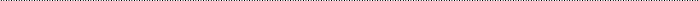 Date of Allotment:______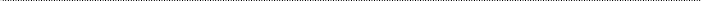 _________________   _______[dd/mm/yy]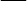 Names, description and addresses of the allotteesRights attached to each class of sharesxliv(Complete the table below to show the prescribed particulars of rights attached to the shares, if any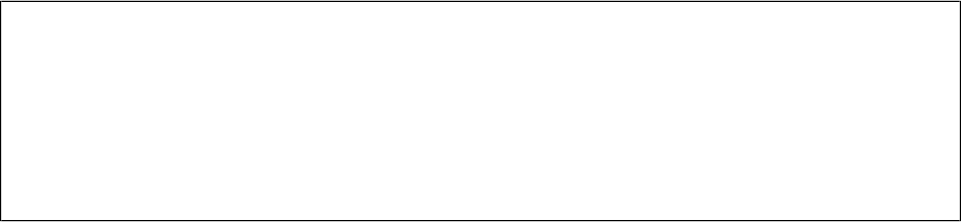 Lodged on behalf of the company by:Name:Address: 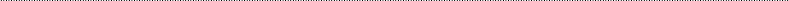 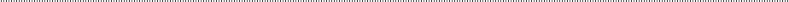 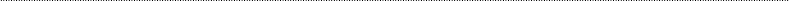 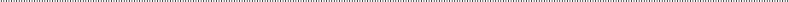 Signature:Capacityxiv :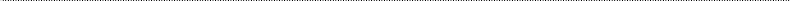 Date:                          ____________________________________________________Full name ofPostal or physicalClass of share allottedNumber of sharesallotteeaddress of allottee(whether preference,allottedordinary, redeemable,etc.)Total	number	of shares allotted